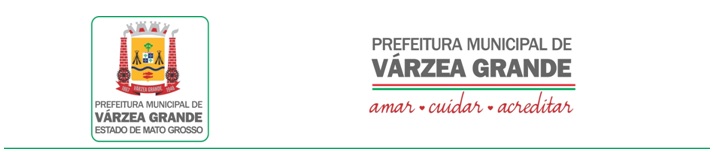 MEMORIAL DESCRITIVOObra: Reforma no Prédio da Unidade Escolar EMEB Honorato Pedroso de BarrosLocal: Av. Filinto Muller, S/N°, Bairro: Água VermelhaVÁRZEA GRANDE – MTINTRODUÇÃOEste memorial tem a finalidade de descrever e caracterizar a sistemática construtiva utilizada, para a reforma da EMEB “Honorato Pedroso de Barros”. Tal documento relata e define de forma sucinta os métodos executivos e suas particularidades. Constam no presente memorial descritivo a descrição dos elementos constituintes, com suas respectivas sequências executivas e especificações.                                                                                                                                                                                    Este memorial destina-se a orientação para os seguintes itens:Demolições e retiradas;Pinturas;Esquadrias;Cobertura;Forro;Revestimento;Instalações elétricas;Pisos internos e externos;Extintores.2.0 CONSIDERAÇÕES GERAIS  2.1 TÉCNICAS CONSTRUTIVASA técnica construtiva adotada é simples, possibilitando a manutenção e reparos do edifício escolar sem prejuízo para as demais dependências existentes. Deverão ser empregados na obra, materiais de primeira qualidade e, quando citado neste Memorial, de procedência ligada às marcas comerciais aqui apontadas, entendendo-se como material “equivalente” um mesmo material de outra marca comercial que apresente – a critério da fiscalização as mesmas características de forma, textura, cor, peso, etc.A mão-de-obra será competente e capaz de proporcionar serviços tecnicamente bem feitos e de acabamento esperado.A obra será executada de acordo com as Normas Brasileiras da A.B.N.T, às posturas federais, estaduais, municipais e as condições locais.        2.2 EQUIPAMENTOS DE PROTEÇÃO COLETIVA - EPC Deverão ser fornecidos e instalados os equipamentos de proteção coletiva que se fizerem necessários no decorrer das diversas etapas da obra, de acordo com o previsto na NR-18 da Portaria nº 3214 do Ministério do Trabalho, bem como demais dispositivos de segurança necessários.2.3 EQUIPAMENTOS DE PROTEÇÃO INDIVIDUAL - EPIDeverão ser fornecidos todos os equipamentos de proteção individual, necessários e adequados ao desenvolvimento de cada tarefa nas diversas etapas da obra, conforme previsto na NR-06 e NR-18 da Portaria º 3214 do Ministério do Trabalho, com como demais dispositivos de segurança necessários.3.0 SISTEMA CONSTRUTIVO3.1. DEMOLIÇÃO E REMOÇÕESDevido ao desgaste e por não estarem em condições de funcionamento, alguns itens serão removidos para serem instalados outros para assim atender a necessidade do usuário: • Remoção de telhas e parte das tramas de madeira da cobertura;• Demolição de concreto simples; • Remoção de esquadrias;• Retirada de revestimentos danificados nos sanitários e cozinha;Todos os itens removidos e/ou demolidos deverão ser retirados da obra e destinados para um local ecologicamente correto.3.2.  PINTURATodas as paredes internas deverão ser lixadas, seladas, emassadas para o recebimento da pintura.3.2.1 Pintura com tinta látex acrílica em paredes externas;Aplicação de duas demãos de pintura com tinta látex acrílica de cor a ser definida pela administração nas paredes externas.3.2.2 Pintura com tinta látex PVA em paredes internas;Aplicação de duas demãos de pintura com tinta látex PVA de cor a ser definida pela administração.   3.2.3 Pintura em esquadrias metálicas Todas as esquadrias metálicas após lixamento, receberão 2 mãos de tinta esmalte fosco de cor a ser definida pela administração.3.2.4 Pintura do muroAplicação de duas demãos de pintura com tinta látex PVA de cor a ser definida pela administração.3.2.5 Pintura dos corrimãos Aplicação de duas demãos de pintura com tinta protetora de cor a ser definida pela administração.3.3 ESQUADRIASTodas as janelas instaladas devem respeitar a especificação de planilha e medidas de projeto.3.4 COBERTURAAs telhas cerâmicas da cobertura serão substituídas, assim como grande parte da estrutura de madeira existente, mesmo assim deve estar absolutamente nivelada e com inclinação ideal seguindo projeto.3.5 FORROA estrutura de sustentação deve ser absolutamente plana e nivelada e a execução deve respeitar as especificações de projeto.3.6 REVESTIMENTOO revestimento deve ser aplicado de acordo com especificações de projeto seguindo sempre as normas vigentes. 3.7 INSTALAÇÕES ELÉTRICASSubstituição das instalações existentes por novas, para assim atender as necessidades dos usuários, deve ser executado de acordo com memorial descritivo e especificações de projeto seguindo as normas vigentes da ABNT e da Energisa.3.8 PISOS INTERNOS E EXTERNOSO piso deve ser executado de acordo com especificações de projeto seguindo sempre as normas vigentes. 3.9 EXTINTORES  Adição de extintores com respectivas sinalizações tanto por placas como por sinalização no piso, para atender as normas referente a segurança do trabalho.3.10 SERVIÇOS COMPLEMENTARES Todos os respectivos serviços complementares são pequenos reparos a se fazer na estrutura, estão bem definidos em planilha e são citados no relatório de vistoria em quais locais específicos deverão ser efetuadas as intervenções. 4.0 CONSIDERAÇÕES FINAISA execução dos serviços de manutenção corretiva e preventiva deverão respeitar às recomendações apresentadas em memorial e planilha orçamentária. A obra somente será recebida completamente limpa, sem nenhum vestígio de resíduos da execução da obra, com cerâmicas e azulejos rejuntados e lavados, com aparelhos, vidros, bancadas, peitoris, pisos e paredes, etc. isentos de respingos de tinta, massa corrida ou argamassas. Com as instalações definitivamente em funcionamento, testadas e em perfeito estado de funcionamento. Todo o entulho e sobras de materiais deverão também ser retirados.